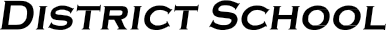 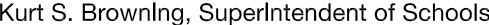 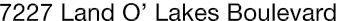 Finance Services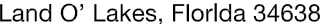 Joanne Millovitsch, Director of Finance813/ 794-2268	727/ 774-2268352/ 524-2268	Fax:  813/ 794-2266 e-mail:  jmillovi@pasco.k12.fl.usMEMORANDUMDate:	December 6, 2013To:	School Board MembersFrom:    Joanne Millovitsch, Director of Finance ServicesRe:	Attached Warrant List for the November 26, 2013Please review the current computerized list. These totals include computer generated, handwritten and cancelled checks.Warrant numbers 871140-871359......................................................................................................$2,786,963.19Amounts disbursed in Fund 1100 ...........................................................................................................558,624.33Amounts disbursed in Fund 3108 ...........................................................................................................127,306.98Amounts disbursed in Fund 3611 ...........................................................................................................306,560.97Amounts disbursed in Fund 3708 .............................................................................................................13,358.46Amounts disbursed in Fund 3709 .............................................................................................................11,312.71Amounts disbursed in Fund 3710 .............................................................................................................32,509.45Amounts disbursed in Fund 3712 ...............................................................................................................8,251.37Amounts disbursed in Fund 3713 ...........................................................................................................184,481.31Amounts disbursed in Fund 3714 ...........................................................................................................106,218.16Amounts disbursed in Fund 3900 ...........................................................................................................184,330.09Amounts disbursed in Fund 3902 .............................................................................................................56,748.63Amounts disbursed in Fund 3903..............................................................................................................30,635.37Amounts disbursed in Fund 3921................................................................................................................6,239.00Amounts disbursed in Fund 4100 ...........................................................................................................419,258.27Amounts disbursed in Fund 4210 .............................................................................................................60,904.74Amounts disbursed in Fund 4220 ...............................................................................................................3,202.64Amounts disbursed in Fund 4260 .............................................................................................................34,478.81Amounts disbursed in Fund 4340 ..................................................................................................................194.66Amounts disbursed in Fund 7111 ...........................................................................................................224,854.40Amounts disbursed in Fund 7130 .............................................................................................................15,206.56Amounts disbursed in Fund 7921 ...........................................................................................................330,707.99Amounts disbursed in Fund 7922 .............................................................................................................52,191.60Amounts disbursed in Fund 7923 .............................................................................................................17,784.21Amounts disbursed in Fund 7940 ..................................................................................................................173.16Amounts disbursed in Fund 9210 ...............................................................................................................1,429.32Warrants are combined lists for Accounts Payable from two check runs.  Confirmation of the approval of the November 26 warrants will be requested at the December 17, 2013 School Board meeting.